Agenda				28/06/2022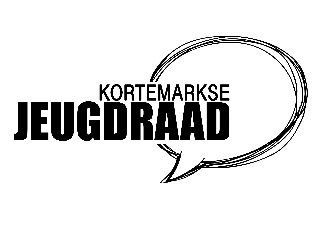 Aanwezigen: Milan Catteeuw, Lynn (schepen), Arne(jeugdconsulent), Jakob (voorzitter), Stef (penningmeester), Bram (De Meeuw), Bauke (De Meeuw), Ashley (scouts), Dylan (De Zunne), Niels (De Zunne), Ofelie (GreenForwerd), Katho (chiro Zarren), Arthur (chiro Zarren), Brecht (Chiro Handzame), Kieran (Chiro Handzame), Jaron (Chiro Handzame)Verontschuldigd: Jana Hoste (KLJ), Douwe (chiro Handzame), Jaren Vermarcke (JH De Fauteuil), Nills (De Zunne), Caitlin (Scouts) WelkomGoedkeuring vorig verslag: Agendapunten: Update Walky’s:Kisten: 2 mogelijkheden van €109 (bekabeld) en €229 (1 gemeenschappelijke stekker)Keuze voor kist zelf in elkaar te steken. Dylan en Stef zullen hiervoor kijken. Keuze Walky’s: €159 per stuk * 6 stuks =  €954EvaluatiesSpeeldorpChocoladefontein was echt geen goed idee. De factuur bleek ook duurder dan vooraf gedacht.Totale kost was €1800… Dit was veel te veelVerrekening: Verlies van €800Er is heel weinig uit de werkgroep naar de jeugdraad gekomen. We moeten meer beroep doen op mensen die we kennen om zelf in te staan voor activiteiten. Informatie kwam altijd heel laat, Volgend jaar moet dit vroeger in orde gebracht worden zodat iedereen zich hiernaar kan schikken om te helpen, ook jeugdbewegingen. Er werden nog shiften gemaakt, maar die werden niet gevolgd.  Volgend jaar is speeldorp in Zarren op 13 mei, Arne zal de Albatros vastleggenJR weekendBeter datum zodat studenten ook mee kunnenVoor de rest was het echt de maxNieuwe datum in februari of maartErvaring herbruikbare bekersOver het algemeen in orde. Er komen bakken (€30 per bak *32 bakken = €960)EvenementenSpel zonder grenzen: 29 oktoberWie organiseert? Jakob, Bram, Nills, DouweDag van de jeugdbeweging: 21 oktoberConcentreren op lagere school en overdag. Na school zal moeilijk zijn omdat ouders kinderen onmiddellijk mee nemen naar huis (hobby’s,…)Kieran, Riet, Ashley, Jaron Vandamme (Denk ook aan Merlijn met zijn speelkar)Evaluatie actiepunten meerjarenplanAshley, Dylan, Jakob, Stef, Arne CPunten uit de gemeenteVrijetijdscafé 6 oktoberKennen jullie dit? Sommige wel, sommige nietWelke thema’s zien jullie daar graag op voorkomen? Wondzorg EHBOStartdagen jeugdverenigingenKLJ: 18 septemberScouts: 10 SeptemberChiro Zarren: zullen ze nog doorgevenChiro Handzame: 26 septemberSpoorpark6 juli 17u30Internet: Doorgeven aan BramHuurkosten lokalenAanvraag projectsubsidie Scouts Kortemark	Aanvraag is nog altijd gericht naar het gehele weekend. Het is moeilijk om iedere 5 jaar weer een subsidie te geven omdat je een iets andere verjaardagactiviteit zal geven. Advies jeugdraad: De jeugdraad geeft een positief advies voor de subsidie aanvraag voor een maximaal bedrag van € 375.Meldingen jeugdverenigingenScoutsKLJChiro Handzame:Dakwerken: Dit zal niet dit jaar zijnChiro ZarrenSporthallen zijn altijd betalendJH De MeeuwJH De ZunneJH De FauteuilDe WC is nog altijd defectWie doet verder in de jeugdraad?Dylan, Kieran, Bram, Ashley, Jaron, Riet, Bauke, Katho, Milan, JoranOfelie: Wij zullen nog zien als we een meerwaarde zijn binnen de jeugdraad, op eerste jeugdraad van het jaar zullen we daar iets meer voor kijken. Voorstelling VariaJeugdraden Kickoff Bataljong https://bataljong.be/boek-je-vorming/vormingskalender/kick-jeugdraden-0Subsidie 2022 (komt voor op GR maandag 27/6)Geen subsidiedossier indienen dit jaarVanaf volgend jaar wel weer volledig dossier. Reglement: https://www.kortemark.be/algemeen-subsidiereglement-jeugdFuifreglement (komt voor op GR maandag 27/6)Fuifreglement is goedgekeurd op de GR!Dylan: Competitie Darts onder verenigingen en jeugdhuizen. Is er interesse? JaStef: Geef ticketjes snel binnen voor de boekhouding. Kalender1 juli: Beenhespe KLJ1 juli: fin des examens De Fauteuil2 juli: Karaoké De Meeuw2 juli: Nacht van de zwientjes KLJ;1 – 8 - 15 juli toer de zunne15 juli: stoefersavond met optredens De Fauteuil30 juli: Karaocktail De Zunne12 augustus: Bouwvakkersfuif De Fauteuil6 september: Vrijetijdscafé9 september: picon bar kermis Handzame10 september startdag scouts30 september: Chiroekoekoe Zarren16 en 17 september: 65 jaar scouts29 oktober: Spel zonder grenzen5 november: BBQ scouts19 november: Bikkebik Handzame1 april: Kegelfuif Scouts14 – 16 april: Paasweekend Handzame22 april: Loempiafuif5 mei: aspibach handzame7 mei 2023 putten vol pit13 mei Speeldorp in Zarren